NCCA’s ‘Guide To How Carpet Protector Really Works’ Instruction’s Below on the next page you’ll find the FREE Word .docx template for the ‘Guide To How Carpet Protector Really Works…’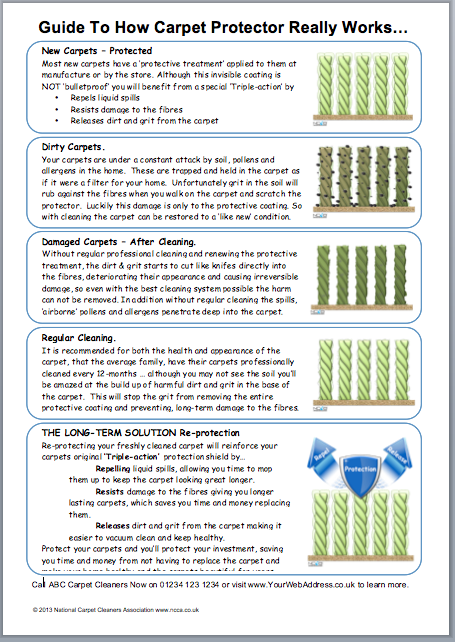 It explains with images the five steps of how carpet protector works. These include …New Carpet – How ‘most’ carpets are protectedDirty Carpets – How the carpet is the filter to the home and needs to be cleaned to remove both dirt and allergens Damaged Carpets – How they become damaged without regular cleaningRegular Cleaning – Recommending re-cleaning and re-protecting every 12-monthsLong-Term Solution – How carpet protection will protect their investment.This is not a glossy printed flyer (most suppliers can sell you those), this is more of a technical sheet to help you to explain to the customer how protection works.   It works by educating the customer and not an in-your-face sales tool.     I recommend you read it make changes where necessary. Add your contact details on the bottom and print off on good quality (120g+) paper. Used on it’s own this sheet will work great, but with a copy of the ’12-Month Warranty Certificate’ it works fantastic.  The only thing now is for YOU to USE it and offer carpet protection to every customer you quote for.Good Luck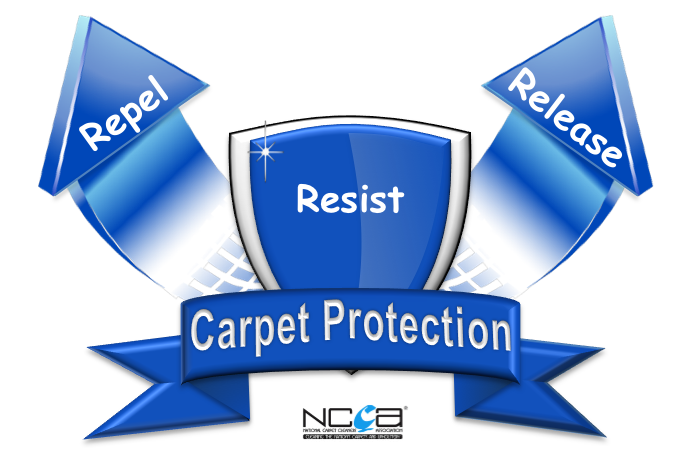 Keith RobertsonMarketing Director.     PS.  As a NCCA member the images and logos are free for you, to use as you wish.  These may give you ideas to have your own drawn in your colours and incorporating your own logo. 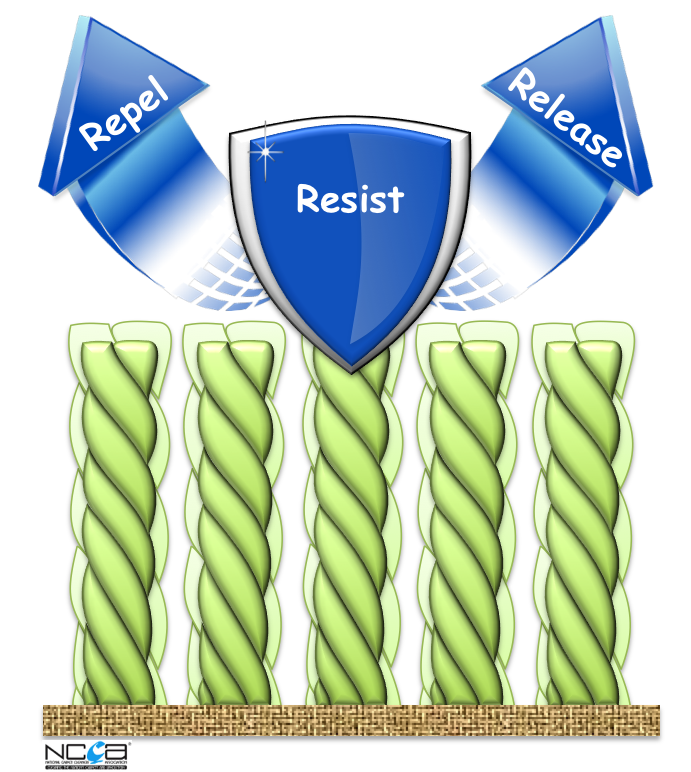 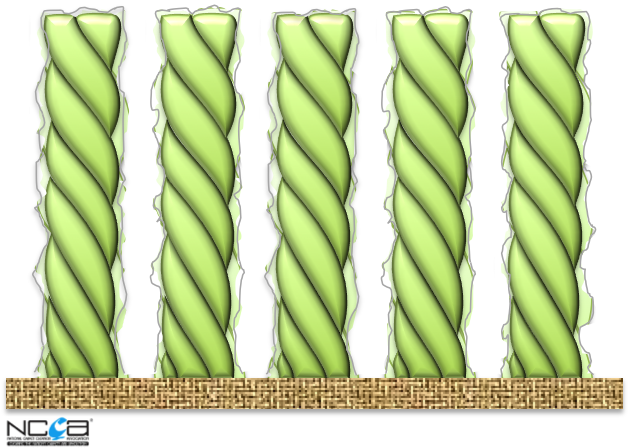 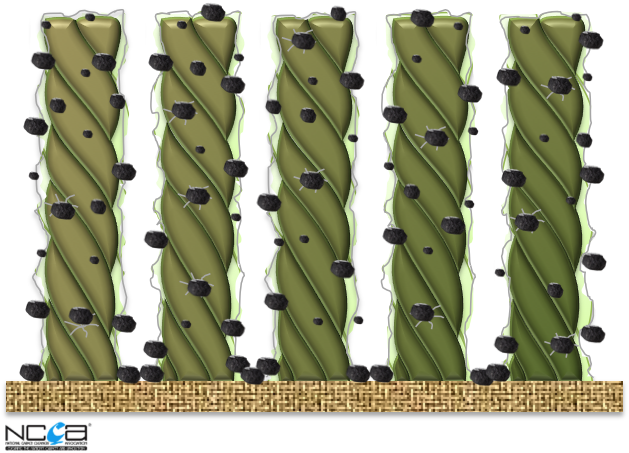 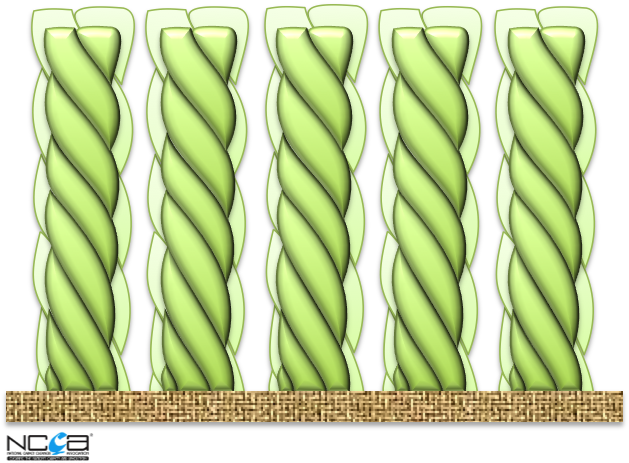 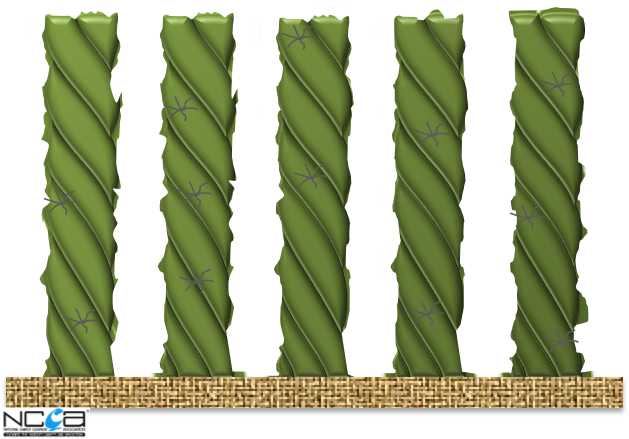 